Заключение №53на проект решения Думы сельского поселения Сосновскогомуниципального образования «О внесении изменений в решение Думы от 29.12.2020г. №116 «О бюджете сельского поселения Сосновского муниципального образования на 2021 год и плановый период 2022-2023 годы»Заключение на проект решения Думы сельского поселения Сосновского муниципального образования «О внесении изменений в решение Думы Сосновского муниципального образования от 29.12.2020г. №116 «О бюджете сельского поселения Сосновского муниципального образования на 2021 год и плановый период 2022-2023 годы» подготовлено на основании Бюджетного кодекса Российской Федерации, Федерального закона №6-ФЗ от 07.02.2011г. «Об общих принципах организации и деятельности контрольно-счетных органов субъектов Российской Федерации и муниципальных образований», Положения о бюджетном процессе в Сосновском муниципальном образовании, утвержденного решением Думы от 22.02.2018г. №21 (в редакции от 27.12.2018г. №44, от 26.12.2019г. №88, от 25.02.2021г. №119) и Положения о Контрольно-ревизионной комиссии Усольского муниципального района Иркутской области.Проект решения предоставлен администрацией в Контрольно-ревизионную комиссию для проведения экспертизы 17 июня 2021г. Одновременно с проектом решения предоставлена пояснительная записка с обоснованием предлагаемых изменений.Сравнительная характеристика общих показателей бюджета на 2021 год и плановый период 2022 и 2023 годов, утвержденных решением Думы от 29.12.2020г. №116 (в редакции от 31.03.2021г. №124) и предлагаемых проектом решения Думы изменений, приведены в таблице №1.Общие характеристики вносимых изменений в бюджет Сосновского муниципального образованияТаблица №1(тыс. руб.)Данным проектом предлагается внести изменения в доходную и расходную части бюджета Сосновского муниципального образования:- по доходам проектом решения Думы утвердить бюджет в сумме          17 597,21 тыс. рублей, с увеличением доходов к предыдущему решению Думы на 388,00 тыс. рублей или 2,25%: -  по расходам утвердить бюджет в сумме 18 568,24 тыс. рублей, с увеличением к предыдущему решению Думы на 388,00 тыс. рублей или 2,13%. В результате внесенных изменений первоначально утвержденные решением Думы от 29.12.2020 года №116 доходы и расходы бюджета сельского поселения Сосновского муниципального образования увеличились на 1 843,00 тыс. рублей и 2 814,03 тыс. рублей соответственно.Размер дефицита бюджета составит 971,03 тыс. рублей или 12,57% утверждённого общего годового объема доходов бюджета Сосновского муниципального образования без учета утверждённого объёма безвозмездных поступлений, в том числе за счет изменений остатков средств по учету средств бюджета в сумме 971,03 тыс. рублей, что соответствует статье 92.1 Бюджетного кодекса. С учетом снижения остатков средств на счетах по учету средств бюджета, бюджет Сосновского муниципального образования бездефицитный. Доходы бюджета сельского поселенияСосновского муниципального образованияОбщий объем доходов бюджета сельского поселения Сосновского муниципального образования составил в сумме 17 597,21 тыс. рублей.Предлагается увеличить доходную часть бюджета по группе «Безвозмездные поступления» (901 20000000000000000) на 388,00 тыс. рублей или 4,09% к предыдущему решению Думы. В соответствии с постановлением администрации Усольского муниципального района Иркутской области от 21.05.2021г. №300 «О предоставлении субсидий из бюджета Усольского муниципального района Иркутской области бюджетам поселений в целях софинансирования расходных обязательств в рамках мероприятия «Комфортная сельская среда» муниципальной программы «Комплексное развитие сельских территорий» Сосновскому муниципальному образованию предоставлена субсидия в целях софинансирования расходных обязательств, возникающих при выполнении вопросов местного значения в сумме 388,00 тыс. рублей.Других изменений доходной части бюджета сельского поселения Сосновского муниципального образования не предусмотрено.Увеличение расходной части бюджета произошло на 2,13% или 388,00 тыс. рублей. Изменение бюджетных ассигнований по разделам и подразделам классификации расходов бюджета сельского поселения Сосновского муниципального образования на 2021 год приведены в таблице №2.Изменение показателей расходов бюджета Сосновского муниципального образования.Таблица 2 (Тыс. рублей)Изменения касаются разделов и подразделов, целевых статей по видам классификации расходов бюджета сельского поселения Сосновского муниципального образования на 2021 год.По разделу (0100) «Общегосударственные вопросы» предлагается утвердить бюджетные ассигнования в сумме 6 921,82 тыс. рублей увеличение предусмотрено в сумме 95,80 тыс. рублей:по подразделу (0102) «Функционирование высшего должностного лица субъекта Российской Федерации и муниципального образования» предлагается утвердить бюджетные ассигнования в сумме 1 108,86 тыс. рублей увеличение предусмотрено в сумме 3,00 тыс. рублей по муниципальной программе «Устойчивое развитие экономической базы Сосновского муниципального образования» по мероприятию, направленному на оплату труда главы администрации и начислений на оплату труда.По подразделу (0104) «Функционирование Правительства Российской Федерации, высших исполнительных органов государственной власти субъектов Российской Федерации, местных администраций» предлагается утвердить бюджетные ассигнования в сумме 5 762,26 тыс. рублей, увеличение предусмотрено в сумме 92,80 тыс. рублей по муниципальной программе «Устойчивое развитие экономической базы Сосновского муниципального образования» по подпрограмме «Обеспечение деятельности администрации сельского поселения»  по следующим мероприятиям:«Прочие работы, услуги в сфере информационно-коммуникационных технологий» – оплата услуг системы «Гарант» в сумме 10,00 тыс. рублей;«Работы, услуги по содержанию имущества» - оплата услуг пожарной охраны здания администрации в сумме 10,00 тыс. рублей;«ГСМ» - приобретение ГСМ в сумме 30,00 тыс. рублей;«Оплата налогов, сборов, пени, штрафов» - оплата земельного налога в сумме 15,80 тыс. рублей;«Приобретение стройматериалов» - приобретение стройматериалов для ремонта здания администрации в сумме 27,00 тыс. рублей.По разделу (0400) «Национальная экономика» предлагается утвердить бюджетные ассигнования в сумме 1 196,00 тыс. рублей, уменьшение предусмотрено в сумме 80,00 тыс. рублей по подразделу (0412) «Другие вопросы в области национальной экономики» перераспределение бюджетных ассигнований на подраздел (1403) «Прочие межбюджетные трансферты общего характера» раздела (1400) «Межбюджетные трансферты общего характера бюджетам бюджетной системы Российской Федерации» для перечисления межбюджетных трансфертов в соответствии с заключенными соглашениями.По разделу (0500) «Жилищно-коммунальное хозяйство» предлагается утвердить бюджетные ассигнования в сумме 3 454,42 тыс. рублей, увеличение предусмотрено в сумме 146,25 тыс. рублей по подразделу (0503) «Благоустройство» по муниципальной программе «Развитие муниципального хозяйства на территории Сосновского муниципального образования» по подпрограмме «Благоустройство территории сельского поселения» по основному мероприятию, «Комфортная сельская среда» - приобретение уличной сцены в д. Арансахой, установка детской площадки в п. Белогорск. По разделу (0800) «Культура, кинематография» предлагается утвердить бюджетные ассигнования в сумме 4 593,58 тыс. рублей, увеличение предусмотрено в сумме 5,41 тыс. рублей по подразделу (0801) «Культура» по муниципальной программе «Социальная политика сельского поселения Сосновского муниципального образования» по подпрограмме «Культура» - по мероприятию, направленному на оплату налогов, сборов, пени, штрафов – оплата земельного налога. В разделе (1400) «Межбюджетные трансферты общего характера бюджетам бюджетной системы Российской Федерации» предлагается утвердить бюджетные ассигнования в сумме 1 005,48 тыс. рублей, увеличение предусмотрено в сумме 220,54 тыс. рублей по подразделу (1403) «Прочие межбюджетные трансферты общего характера» по муниципальной программе «Устойчивое развитие экономической базы сельского поселения Сосновского муниципального образования» по подпрограмме «Повышение эффективности бюджетных расходов» по мероприятию, направленному на перечисление межбюджетных трансфертов - первоначальным бюджетом бюджетные ассигнования заложены не в полном объеме.Остальные разделы, подразделы расходов остаются без изменений. Объем программных расходов местного бюджета на 2021 год составляет 18 224,04 тыс. рублей, с увеличением на 388,00 тыс. рублей к предыдущему решению Думы. Анализ изменений бюджетных ассигнований по муниципальным программам на 2021 годТаблица 3 (Тыс. руб.)Наибольший удельный вес в общем объеме средств программных расходов приходится на муниципальные программы:- «Устойчивое развитие экономической базы сельского поселения Сосновского муниципального образования» на 2021-2023 годы, удельный вес расходов составляет 43,39%;- «Социальная политика Сосновского муниципального образования» на период 2021-2023 годы, удельный вес расходов составляет 28,64%;- «Развитие муниципального хозяйства на территории Сосновского муниципального образования» на период 2021-2023 годы, удельный вес расходов составляет 16,47%.Проектом решения Думы о внесении изменений в бюджет на 2021 год предусмотрено увеличение по трем муниципальным программам:- «Устойчивое развитие экономической базы сельского поселения Сосновского муниципального образования» в сумме 236,34 тыс. рублей или 3,08% к предыдущему решению Думы;- «Развитие муниципального хозяйства на территории Сосновского муниципального образования в сумме 146,25 тыс. рублей или 5,12% к предыдущему решению Думы;- «Социальная политика Сосновского муниципального образования» в сумме 5,41 тыс. рублей или 0,12% к предыдущему решению Думы.Дефицит бюджета сельского поселенияСосновского муниципального образованияВ результате внесенных изменений, размер дефицита бюджета составляет 971,03 тыс. рублей или 12,57% от утверждённого общего годового объёма доходов бюджета (17 597,21 тыс. рублей), без учёта объёма безвозмездных поступлений (9 874,12 тыс. рублей), в том числе за счет изменения остатков средств на счетах по учету средств бюджета сельского поселения Сосновского муниципального образования в сумме 971,03 тыс. рублей, что соответствует статье 92.1 Бюджетного кодекса.Предложения и рекомендации по проекту решения Думы По результатам проведенного экспертно-аналитического мероприятия, Контрольно-ревизионная комиссия рекомендует:В преамбуле проекта решения Думы исключить слова «с решением Думы сельского поселения Сосновского муниципального образования № 273 от 31.10.2013г. «О создании муниципального дорожного фонда в сельском поселении Сосновского муниципального образования» (в редакции №417 от 25.05.2018 года, №79 от 31.10.2019 года), так как изменений бюджетных ассигнований дорожного фонда Сосновского муниципального образования представленным проектом решения Думы не предусмотрено, далее по тексту без изменений.В соответствии со статьей 184.1 Бюджетного кодекса РФ, в проекте решения Думы в пункте 1 статьи 1 слова «в том числе безвозмездные поступления» изложить в следующей редакции «из них объем межбюджетных трансфертов, получаемых из других бюджетов бюджетной системы Российской Федерации», далее по тексту без изменений.В приложении №1 к проекту решения Думы субсидия из бюджета Усольского муниципального района Иркутской области бюджетам поселений в целях софинансирования расходных обязательств в рамках мероприятия «Комфортная сельская среда» муниципальной программы «Комплексное развитие сельских территорий» в сумме 388,00 тыс. рублей отражена по коду бюджетной классификации вида доходов  (КБК) 901 2 02 49999 10 0000 150 «Прочие межбюджетные трансферты, передаваемые бюджетам сельских поселений», следует отразить по КБК 901 2 02 29999 10 0000 150 «Прочие субсидии бюджетам сельских поселений».В приложениях №8, №14 к проекту решения Думы в разделе (1400) по коду бюджетной классификации расходов бюджета (КБК по строке 902 1403 71200D9999 250) отражен код главного распорядителя бюджетных средств (ГРБ) 902, следует отразить 901.   В приложении №14 к проекту решения Думы:наименование приложения привести в соответствие со статьей 184.1 Бюджетного кодекса РФ;табличную часть приложения дополнить наименованием главного распорядителя расходов бюджета Сосновского муниципального образования. Муниципальные программы являются документом планирования бюджетных ассигнований во взаимосвязи с ожидаемыми результатами их использования. Параметры ресурсного обеспечения муниципальных программ, исходя из положений статьи 174.2 Бюджетного кодекса РФ, включают объемы бюджетных ассигнований на исполнение действующих расходных обязательств, а также предполагаемые объемы бюджетных ассигнований на исполнение принимаемых расходных обязательств. В Контрольно-ревизионную комиссию экономическое обоснование внесения изменений в муниципальные программы не предоставлены.Выводы и предложенияКонтрольно-ревизионная комиссия Усольского района на основании проведённого анализа представленных администрацией документов по внесению изменений в бюджет на 2021 год, вносит предложение в Думу сельского поселения Сосновского муниципального образования принять решение Думы «О внесении изменений в решение Думы от 29.12.2020г. №116 «О бюджете сельского поселения Сосновского муниципального образования на 2021 год и на плановый период 2022 и 2023 годов» с учетом замечаний, изложенных в заключении.Председатель КРК Усольского района 				Ковальчук И.В.Исполнитель: главный специалист КРК Усольского района Петренева Н. К.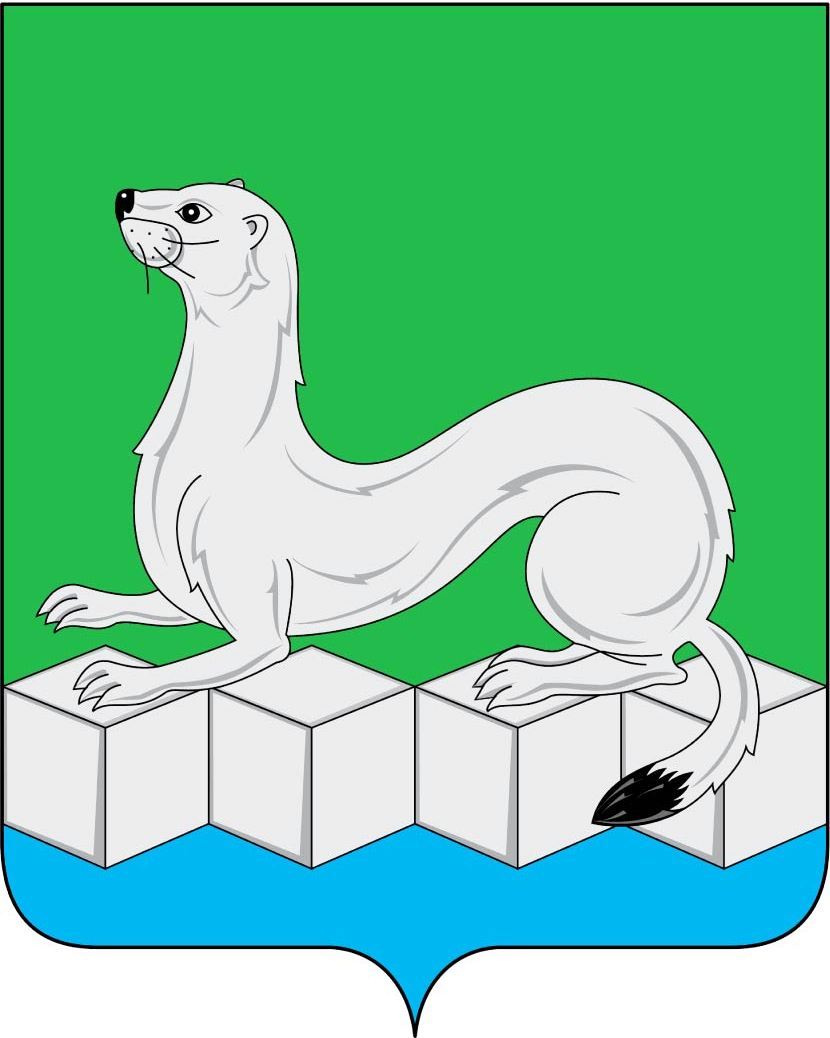 Контрольно – ревизионная комиссияУсольского муниципального района Иркутской области665479, Российская Федерация, Иркутская область, Усольский муниципальный район, Белореченское муниципальное образование, рп. Белореченский зд.100,тел./факс (839543) 3-60-39Е-mail: dumakrk@inbox.ruКонтрольно – ревизионная комиссияУсольского муниципального района Иркутской области665479, Российская Федерация, Иркутская область, Усольский муниципальный район, Белореченское муниципальное образование, рп. Белореченский зд.100,тел./факс (839543) 3-60-39Е-mail: dumakrk@inbox.ru23.06.2021г. №90на №______ от____Главе, председателю Думы Сосновскогомуниципального образованияМелентьеву В.С.НаименованиепоказателяРешениеДумы от 29.12.2020г. №116РешениеДумы от 31.03.2021г. №124Проектрешения ДумыОтклонение (гр.4-гр.3)12345Доходы в том числе:15754,2117209,2117597,21+388,00Налоговые и неналоговые доходы7723,097723,097723,090,00Безвозмездные поступления8031,129486,129874,12+388,00Расходы 15754,2118180,2418568,24+388,00Дефицит бюджета 0,00971,03971,030%012,5712,570Функциональная статьяР3ПРРешениеДумы от 31.03.2021г. №124Проект решения ДумыРазница(гр. 5- гр. 4)123456Общегосударственные вопросы01006826,026921,82+95,80Функционирование высшего должностного лица субъекта Российской Федерации и муниципального образования01021105,861108,86+3,00Функционирование Правительства Российской Федерации, высших исполнительных органов государственной власти субъектов Российской Федерации, местных администраций01045669,465762,26+92,80Резервный фонд011150,0050,000,00Другие общегосударственные вопросы01130,700,700,00Национальная оборона0200343,50343,500,00Мобилизационная и вневойсковая подготовка0203343,50343,500,00Национальная безопасность и правоохранительная деятельность0300184,39184,390,00Защита населения и территории от чрезвычайных ситуаций природного и техногенного характера, гражданская оборона03095,005,000,00Другие вопросы в области национальной безопасности и правоохранительной деятельности0314179,39179,390,00Национальная экономика04001276,001196,00-80,00Дорожное хозяйство (дорожные фонды)04091166,001166,000,00Другие вопросы в области национальной экономики0412110,0030,00-80,00Жилищно – коммунальное хозяйство05003550,883697,13+146,25Жилищное хозяйство050162,7162,710,00Коммунальное хозяйство0502180,00180,000,00Благоустройство05033308,173454,42+146,25Образование070037,5037,500,00Профессиональная подготовка, переподготовка и повышение квалификации07055,005,000,00Молодежная политика070732,5032,500,00Культура, кинематография08004588,174593,58+5,41Культура08014588,174593,58+5,41Социальная политика1000307,23307,230,00Пенсионное обеспечение1001278,23278,230,00Другие вопросы в области социальной политике100629,0029,000,00Физическая культура и спорт1100280,91280,910,00Другие вопросы в области физической культуры и спорта1105280,91280,910,00Средства массовой информации12000,700,700,00Другие вопросы в области средств массовой информации12040,700,700,00Межбюджетные трансферты общего характера бюджетам бюджетной системы Российской Федерации1400784,941005,48+220,54Прочие межбюджетные трансферты общего характера1403784,941005,48+220,54ИТОГО18180,2418568,24+388,00№ п/пНаименование программы (МП), подпрограммы (ПП)Решение Думы от 31.03.2021г№124Проект решенияРазница% отклонения1234561 МП «Устойчивое развитие экономической базы сельского поселения Сосновского муниципального образования» на период 2021-2023 годы, в том числе подпрограммы 7670,967907,30+236,34103,081.1.ПП «Обеспечение деятельности органов местного самоуправления»6775,326871,12+95,80101,411.2.ПП «Повышение эффективности бюджетных расходов»884,941025,48+140,54115,881.3.ПП «Поддержка и развитие малого и среднего предпринимательства»10,0010,000,00100,001.4.ПП «Периодическая печать и издательства»0,700,700,00100,002МП «Безопасность на территории сельского поселения Сосновского муниципального» на период 2021-2023 годы, в том числе подпрограммы234,39234,990,00100,002.1.ПП «Обеспечение комплексных мер противодействия чрезвычайным ситуациям природного и техногенного характера» 55,0055,000,00100,002.2.ПП «Национальная безопасность и правоохранительная деятельность»179,39179,390,00100,003МП «Развитие муниципального хозяйства на территории Сосновского муниципального образования» на период 2021-2023 годы, в том числе подпрограммы2855,003001,25+146,25105,123.1ПП «Содержание и ремонт дорог» 1166,001166,000,00100,003.2.ПП «Ремонт, модернизация и содержание жилищно-коммунального хозяйства»242,71242,710,00100,003.3ПП «Благоустройство территории»1446,291592,54+146,25110,114МП «Социальная политика Сосновского муниципального образования» на период 2021-2023 годы, в том числе подпрограммы5213,815219,22+5,41100,104.1ПП «Повышение эффективности бюджетных расходов»5,005,000,00100,00 4.2ПП «Молодое поколение Сосновского МО»32,5032,500,00100,004.3ПП «Культура Сосновского МО»4588,174593,58+5,41100,124.4ПП «Поддержка и развитие ветеранского движения и незащищённых слоев населения»307,23307,230,00100,004.5ПП «Развитие физической культуры и спорта на территории Сосновского МО»280,91280,910,00100,005МП «Формирование современной городской среды» на период 2018-2024 годы1861,881861,880,00100,00Итого17836,0418224,04+388,00102,18